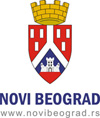 Р е п у б ли и к а  С р б и јаГРАДСКА ОПШТИНА НОВИ БЕОГРАДБулевар Михаила Пупина 167БеоградКОНКУРСНА ДОКУМЕНТАЦИЈА - ЈАВНА НАБАВКА УСЛУГЕ -ПРЕДМЕТ ЈАВНЕ НАБАВКЕ:ПРОГРАМ НОВОБЕОГРАДСКЕ НОВЕ ГОДИНЕ (јавна набавка мале вредности)РОК ЗА ДОСТАВЉАЊЕ ПОНУДА:02.12.2016. године до 10:00 часоваДАТУМ ОТВАРАЊА ПОНУДА:02.12.2016. године у 11:00 часоваСАДРЖАЈОПШТИ ПОДАЦИ О ЈАВНОЈ НАБАВЦИПОДАЦИ О НАРУЧИОЦУНазив: Градска општина Нови Београд Адреса: Булевар Михаила Пупина бр. 167, БеоградЛице овлашћено за потписивање уговора: Александар Шапић, председник Градске општинеМатични број: 0 7 0 4 7 5 4 1 Порески идентификациони број: 1 0 2 2 6 5 7 0 6   Интернет страница: www.novibeograd.rs  Текући рачун број: 840-145640-96Код банке: Управа за трезор, Филијала Нови Београд, Тошин бунар бр.159, БеоградПОДАЦИ О ПРЕДМЕТУ ЈАВНЕ НАБАВКЕПредмет јавне набавке услуга: Програм Новобеоградске Нове годинеВрста поступка јавне набавке: јавна набавка мале вредности Циљ поступка: закључење уговора о јавној набавциНазив из општег речника набавке: услуге организовања прославаОзнака из општег речника набавке: 79954000Број предмета јавне набавке: VII-404-1/2016-41КОНТАКТЛице: Татјана КитановићСлужба: Одсек за послове јавних набавки, Одељење за буджет и финансијеТелефон: 011/ 3106-708Еmail: javnenabavke@novibeograd.rs ТЕХНИЧКА СПЕЦИФИКАЦИЈАу предмету јавне набавке услуга: Прослава Новобеоградске Нове године , број VII-404-1/2016-41НАПОМЕНА: Наручилац преузима обавезу:- прибављања неопходних сагласности за организацију догађаја на отвореном простору- обезбеђења скуповаУ _______________, дана _____________                                                                                       Одговорно лице понуђача                                                                                                 ______________________  УСЛОВИ ЗА УЧЕШЋЕ У ПОСТУПКУ ЈАВНЕ НАБАВКЕ И УПУТСТВО КАКО СЕ ДОКАЗУЈЕ ИСПУЊЕНОСТ УСЛОВАДокази: Изјава о испуњености услова из члана 75. Закона о јавним набавкама (Образац број 12), попуњена и оверена од стране одговорног лица понуђача, адекватно замењује документацију потребну као доказ о испуњености горе наведених тачака од 1) до 3). Наведенe доказе о испуњености услова понуђач може доставити у виду неоверених копија, а наручилац може пре доношења одлуке о додели уговора да тражи од понуђача, чија је понуда на основу извештаја за јавну набавку оцењена као најповољнија, да достави на увид оригинал или оверену копију свих или појединих доказа.Ако понуђач у остављеном, примереном року, који не може бити краћи од пет дана, не достави на увид оригинал или оверену копију тражених доказа, наручилац ће његову понуду одбити као неприхватљиву.Понуђачи који су регистровани у регистру који води Агенција за привредне регистре не морају да доставе доказ из члана 75. став 1. тачка 1. до тачке 4, који су јавно доступни на интернет страници Агенције за привредне регистре – Регистар понуђача.Наручилац неће одбити понуду као неприхватљиву, уколико не садржи доказ одређен конкурсном документацијом, ако понуђач наведе у понуди интернет страницу на којој су подаци, који су тражени у оквиру услова јавно доступни.Уколико је доказ о испуњености услова електронски документ, понуђач доставља копију електронског документа у писаном облику, у складу са законом којим се уређује електронски документ.Ако се у држави у којој понуђач има седиште не издају тражени докази, понуђач може, уместо доказа, приложити своју писану изјаву, дату под кривичном и материјалном одговорношћу оверену пред судским или управним органом, јавним бележником или другим надлежним органом те државе.Ако понуђач има седиште у другој држави, наручилац може да провери да ли су документи којима понуђач доказује испуњеност тражених услова издати од стране надлежних органа те државе.Понуђач је дужан да без одлагања писмено обавести наручиоца о било којој промени у вези са испуњеношћу услова из поступка јавне набавке, која наступи до доношења одлуке, односно закључења уговора, односно током важења уговора о јавној набавци и да је документује на прописани начин4.   УПУТСТВО ПОНУЂАЧИМА КАКО ДА САЧИНЕ ПОНУДУЈЕЗИК У ПОСТУПКУПонуда, као и сва документација која се односи на понуду, мора бити састављена на српском језику.ОБАВЕЗНА САДРЖИНА ПОНУДЕПонуђачи достављају понуде у складу са конкурсном документацијом и захтеваним условима Наручиоца:ОБРАЗАЦ ТЕХНИЧКА СПЕЦИФИКАЦИЈА (попуњен, потписан и оверен печатом)ОБРАЗАЦ ПОНУДЕ (попуњен, потписан и оверен печатом) ОБРАЗАЦ СТРУКТУРЕ ЦЕНЕ (попуњен, потписан и оверен печатом)МОДЕЛ УГОВОРА (попуњен, потписан и оверен печатом) ОБРАЗАЦ ИЗЈАВЕ О НЕЗАВИСНОЈ ПОНУДИ (попуњен, потписан и оверен печатом) Понуђачи су дужни да попуне ОБРАЗАЦ ИЗЈАВЕ ДА ЈЕ ПОНУЂАЧ ПОШТОВАО ОБАВЕЗЕ КОЈЕ ПРОИЗИЛАЗЕ ИЗ ВАЖЕЋИХ ПРОПИСА (попуњен, потписан и оверен печатом), или да сачине и приложе изјаву у којој изричито наводе: а) да су поштовали обавезе које произилазе из важећих прописа о заштити на раду,  запошљавању и условима рада и заштити животне срединеб) да понуђач гарантује да је ималац права интелектуалне својине (уколико је то случај)Накнаду за коришћење патента, као и одговорност за повреду заштићених права интелектуалне својине трећих лица сноси понуђач.ОБРАЗАЦ ИЗЈАВЕ О ПОШТОВАЊУ ОБАВЕЗА ИЗ ЧЛАНА 75. СТАВ 2. ЗАКОНАСПОРАЗУМ О ЗАЈЕДНИЧКОМ ИЗВРШЕЊУ ЈАВНЕ НАБАВКЕ (достављају само понуђачи који подносе заједничку понуду)Напомена: ОБРАЗАЦ ТРОШКОВА ПРИПРЕМЕ ПОНУДЕ не представља обавезну садржину понуде, а понуђач може као саставни део понуде да достави попуњен, потписан од стране овлашћеног лица понуђача и печатом оверен. ИЗРАДА ПОНУДЕПонуда се попуњава читко и неизбрисивим мастилом. Понуде морају бити у целини припремљене у складу са Законом о јавним набавкама („Службени гласник РС”, број 124/12, 14/15 и 68/15), позивом за подношење понуда и конкурсном документацијом. Понуђач доставља понуду у писаном облику. Понуда се подноси на обрасцима садржаним у конкурсној документацији. Обрасце дате у конкурсној документацији, односно податке који морају да буду њихов саставни део, понуђачи попуњавају читко, а овлашћено лице понуђача исте потписује и оверава печатом. Потписивањем понуде понуђач се изјашњава да је у потпуности разумео и прихватио све услове из конкурсне документације. Евентуалне грешке настале приликом попуњавања образаца из конкурсне документације и исправљене коректором или рукописом, морају се оверити печатом и потписом одговорног лица.НАЧИН И РОК ДОСТАВЕ ПОНУДАПонуђач подноси понуду у затвореној коверти или кутији, затворену на начин да се приликом отварања понуда може са сигурношћу утврдити да се први пут отвара, непосредно предавањем на шалтер број 4 наручуоца, или поштом на адресу наручиоца: Градска општина Нови Београд, Булевар Михајла Пупина 167, Београд, са назнаком: „Понуда за јавну набавку број VII-404-1/2016-41: Организација Новобеоградске Нове године – НЕ ОТВАРАЈ!”Такође, обавезно је навести назив и адресу понуђача, особу за контакт и број телефона и email за контакт.Понуда се сматра благовременом ако је наручилац исту примио до 02.12.2016. године до 10:00 часова.Неблаговременом понудом ће се сматрати она понуда коју је наручилац примио након истека рока за подношење понуда. Неблаговремене понуде наручилац ће, по окончању поступка отварања понуда, вратити неотворене понуђачу са назнаком да су поднете неблаговремено.ОТВАРАЊЕ ПОНУДАОтварање понуда ће се обавити јавно, по истеку рока за подношење понуда, дана 02.12.2016. године у 11:00 часова, на адреси наручиоца: Градска општина Нови Београд, Булевар Михајла Пупина 167, Београд, сала број 3.Отварање понуда је јавно и може присуствовати свако заинтересовано лице. У поступку отварања понуда активно могу учествовати само овлашћени представници понуђача. Представник понуђача дужан је да достави уредно оверено овлашћење (потписано и оверено печатом) за учествовање у отварању понуда.ИЗМЕНА, ДОПУНА И ОПОЗИВ ПОНУДЕУ складу са чланом 87. став 6. Закона о јавним набавкама, понуђач може у року за подношење понуде да измени, допуни или опозове своју понуду. Измена, допуна или повлачење понуде је пуноважно ако наручилац прими допуну понуде, измењену понуду или обавештење о опозиву понуде пре истека рока за подношење понуда. Измена, допуна или опозив понуде се врши на начин одређен за подношење понуде, непосредно на шалтеру бр. 4 наручиоца, или путем поште на адресу наручиоца: Градска општина Нови Београд, Булевар Михајла Пупина 167, Београд, са назнаком: „ИЗМЕНА или ДОПУНА или ПОВЛАЧЕЊЕ ПОНУДЕ за јавну набавку број VII-404-1/2016-41: Организација Новобеоградске Нове године – НЕ ОТВАРАЈ!”. Понуда се не може допунити, изменити или опозвати након истека рока за подношење понуда. ОБЈАШЊЕЊА КОНКУРСНЕ ДОКУМЕНТАЦИЈЕ Све додатне информације или појашњења у вези са припремањем понуде, заинтересована лица могу тражитуи у писаном облику и то најкасније 5 (пет) дана пре истека рока за подношење понуда. Сва комуникација у поступку јавне набавке врши се писаним путем на начин одређен чланом 20. Закона о јавним набавкама. Наручилац ће у року од три дана од дана пријема захтева одговор објавити на Порталу Управе за јавне набавке и на својој интернет страници www.novibeograd.rsПитања је потребно упутити на адресу Наручиоца: Градска општина Нови Београд, Булевар Михајла Пупина 167, Београд, са назнаком: „Одсек за послове јавних набавки, за јавну набавку број VII-404-1/2016-41”, или послати факсом на број 011/3114523 или електронском поштом на адресу javnenabavke@novibeograd.rs. Тражење додатних информација и појашњења телефоном, у вези са конкурсном документацијом и припремом понуде, није дозвољено. ИЗМЕНА И ДОПУНА КОНКУРСНЕ ДОКУМЕНТАЦИЈЕ У било ком моменту, пре крајњег рока за подношење понуда, наручилац може, било на сопствену иницијативу или као одговор на питање тражен од стране заинтересованог лица, да измени или допуни конкурсну документацију. Тако формулисане измене или допуне ће бити објављене на Порталу Управе за јавне набавке и на интернет страници наручиоца. Наручилац ће, уколико наступе услови из члана 63. став 5. Закона о јавним набавкама, продужити рок за подношење понуда и објавити обавештење о продужењу рока за подношење понуда на Порталу Управе за јавне набавке и интернет страници наручиоца. У случају продужења рока за отварање понуда, сва права и обавезе наручиоца и понуђача које су подлегале претходном крајњем року за подношење понуда, подлегаће и продуженом крајњем року за подношење понуда.Препорука наручиоца је да се редовно проверава Портал Управе за јавне набавке и/или интернет страница наручиоца како би понуђач био упознат са свим евентуалним изменама и допунама конкурсне документације.ЦЕНА Понуђач је дужан да у обрасцу понуде наведе укупну цену у динарима без ПДВ-а и са ПДВ-ом. У обрасцу структуре цене, понуђач је дужан да наведе цене у динарима по свим траженим позицијама. Укупна понуђена цена (збир цена по јединици мере) у динарима без ПДВ-а и са ПДВ-ом исказана у обрасцу понуде, мора бити иста као укупна понуђена цена (збир цена по јединици мере) у динарима без ПДВ-а и са ПДВ-ом исказана у реакпитулацији Обрасца понуде. Наручилац може да одбије понуду због неуобичајено ниске цене. Неуобичајено ниска цена у смислу Закона о јавним набавкама је понуђена цена која значајно одступа у односу на тржишно упоредиву цену и изазива сумњу у могућност извршења јавне набавке у складу са понуђеним условима. Ако наручилац оцени да понуда садржи неуобичајено ниску цену захтеваће од понуђача детаљно образложење свих њених саставних делова које сматра меродавним, у свему према члану 92. Закона о јавним набавкама. НАЧИН ПЛАЋАЊАУговорена цена биће исплаћена добављачу у року не дужем од 45 (четрдесет и пет) дана од дана пријема рачуна, без рекламације за извршене услуге. Добављач доставља фактуру наручиоцу путем поште или предајом на шалтеру 4 у згради Градске општине Нови Београд, Булевар Михајла Пупина 167, Београд, са обавезном назнаком „ЈН VII-404-1/2016-41“. СРЕДСТВА ФИНАНСИЈСКОГ  ОБЕЗБЕЂЕЊАКао финансијску гаранцију за добро извршење уговорене обавезе, понуђач је обавезан да у моменту потписивања уговора достави наручиоцу 1 (једну) бланко, соло меницу неопозиву, безусловну, наплативу на први позив, односно без права приговора за добро извршење уговора у висини од 10% од вредности понуде без ПДВ-а. Уз меницу добављач доставља: менично овлашћење прописно сачињено, потписано и оверенофотокопију  захтева за регистрацију менице код надлежне банкефотокопију Картона депонованих потписафотокопију ОП обрасца.Наручилац може да реализује средство финансијског обезбеђења уколико понуђач не извршава уговорне обавезе.Меница као гаранција за добро извршење посла траје десет дана дуже од истека рока за коначно извршење уговора.МЕСТО ИЗВРШЕЊА УСЛУГЕМесто извршења услуге је територија ГО Нови Београд.ПЕРИОД  ЗА КОЈИ СЕ ЗАКЉУЧУЈЕ УГОВОР 		Уговор се закључује на одређено време тј. За извршење услуге дана 31.12.2016. и 01.01.2017. године, а према спецификацији услугe.ВАЖНОСТ ПОНУДЕ Рок важења понуде износи 60 дана од дана јавног отварања понуда. ТРОШКОВИ ПРИПРЕМАЊА ПОНУДЕ Понуђач може да у оквиру понуде достави укупан износ и структуру трошкова припремања понуде.Трошкове припремања и подношења понуде сноси искључиво Понуђач и не може тражити од Наручиоца накнаду трошкова. У случају обуставе поступка јавне набавке из разлога који су на страни Наручиоца, Наручилац ће понуђачу надокнадити трошкове прибављања средства обезбеђења, под условом да је Понуђач тражио надокнаду тих трошкова у својој понуди. ПОДНОШЕЊЕ ПОНУДЕ СА ПОДИЗВОЂАЧЕМ Понуђач може да поднесе само једну понуду.Понуђач који је самостално поднео понуду, не може истовремено да учествује у заједничкој понуди или као подизвођач, нити исто лице може учествовати у више заједничких понуда. Наручилац је дужан да одбије све понуде које су поднете супротно забрани из чл. 87. ст. 4 Закона о јавним набавкама.Понуђач је дужан да за подизвођача достави доказе о испуњености обавезних услова из члана 75. став 1. тачка 1) – 4) Закона о јавним набавкама, а доказ о испуњености услова из чл. 75. ст. 1 тачка 5) Закона о јавним набавкама за део набавке који ће извршити преко подизвођача.Понуђач је дужан да у Обрасцу понуде наведе да ли ће извршење предметне набавке, делимично поверити подизвођачу и дужан је да у Обрасцу понуде наведе све тражене податке за подизвођача, као и проценат укупне вредности набавке који ће поверити подизвођачу, а који не може бити већи од 50% и део предмета набавке који ће извршити преко подизвођача. Уколико уговор између Наручиоца и понуђача буде закључен, тај подизвођач ће бити наведен у уговору. Све остале обрасце у понуди и уговор са Наручиоцем, без обзира на број подизвођача, попуњава, печатом оверава и потписује понуђач. Понуђач у потпуности одговара за извршење уговореног посла наручиоцу, без обзира на број подизвођача. Понуђач је дужан да Наручиоцу, на његов захтев, омогући приступ код подизвођача ради утврђивања испуњености услова.ПОДНОШЕЊЕ ЗАЈЕДНИЧКЕ ПОНУДЕ Понуду може поднети и група понуђача. Понуђач које је поднео понуду самостално не може истовремено учествовати у заједничкој понуди, нити исто лице може учествовати у више заједничких понуда. Уколико понуду подноси група понуђача, у Обрасцу понуде потребно је навести све учеснике у заједничкој понуди. Сваки учесник у заједничкој понуди мора испуњавати услове из члана 75. став 1. тачкe 1) – 5) Закона о јавним набавкама .У складу са чланом 81. став 4. Закона о јавним набавкама, саставни део заједничке понуде је споразум којим се понуђачи из групе међусобно и према Наручиоцу, обавезују на извршење јавне набавке. Споразум о заједничком извршењу обавезно садржи податке о: 1) податке о члану групе који ће бити носилац посла, односно који ће поднети понуду и који ће заступати групу понуђача пред наручиоцем и2) опис послова сваког од понуђача из групе понуђача у извршењу уговора.Понуђачи који подносе заједничку понуду одговарају неограничено солидарно према Наручиоцу. 18. ПОДНОШЕЊЕ ПОНУДЕ ОД СТРАНЕ ЗАДРУГЕ Задруга може поднети понуду самостално, у своје име, а за рачун задругара или заједничку понуду у име задругара. Ако задруга подноси понуду у своје име за обавезе из поступка јавне набавке и уговора о јавној набавци одговара задруга и задругари у складу са Законом. Ако задруга подноси заједничку понуду у име задругара за обавезе из поступка јавне набавке и уговора о јавној набавци неограничено солидарно одговарају задругари.19. ПОНУДА СА ВАРИЈАНТАМА Подношење понуде са варијантама није дозвољено. 20. КРИТЕРИЈУМ ЗА ОЦЕНУ ПОНУДА Наручилац ће донети одлуку о додели уговора након што спроведе оцењивање понуда применом критеријума НАЈНИЖА ПОНУЂЕНА ЦЕНА, уколико су испуњени сви услови наведени у Конкурсној документацији.21. КРИТЕРИЈУМ НА ОСНОВУ КОГА ЋЕ НАРУЧИЛАЦ ИЗВРШИТИ ДОДЕЛУ УГОВОРА УСИТУАЦИЈИ КАДА ПОСТОЈЕ ДВЕ ИЛИ ВИШЕ ПОНУДА СА ИСТОМ ПОНУЂЕНОМ ЦЕНОМ	Уколико две или више понуда имају исту најнижу понуђену цену, наручилац ће уговор доделити понуђачу који буде извучен путем жреба. 	Наручилац ће писмено обавестити све понуђаче који су поднели понуде о датуму када ће се одржати извлачење путем жреба. Жребом ће бити обухваћене само оне понуде које имају једнаку најнижу понуђену цену. 	Извлачење путем жреба наручилац ће извршити јавно, у присуству понуђача, и то тако што ће називе понуђача исписати на одвојеним папирима, који су исте величине и боје, те ће све те папире ставити у провидну кутију одакле ће извући само један папир. Понуђачу чији назив буде на извученом папиру биће додељен уговор. 	Понуђачима који не присуствују овом поступку, наручилац ће доставити записник извлачења путем жреба.22. ПОНУДА ДОМАЋЕГ ПОНУЂАЧАУ складу са чланом 86. Закона о јавним набавкама, у случају примене критеријума најниже понуђене цене, а у ситуацији када постоје понуде понуђача који нуде добра домаћег порекла и понуде домаћег и страног понуђача који пружају услуге или изводе радове, наручилац мора изабрати понуду домаћег понуђача под условом да његова понуђена цена није већа од 5 % у односу на нaјнижу понуђену цену страног понуђача. 23. СТРУЧНА ОЦЕНА ПОНУДА Након спроведене стручне оцене понуда, биће вредноване само понуде које су предате благовремено и које у потпуности испуњавају све захтеве из конкурсне документације, тј. понуде које су одговарајуће и прихватљиве. Неодговарајуће понуде се неће даље разматрати, већ ће бити одбијене. Благовремена понуда је понуда која је примљена од стране наручиоца у року одређеном у позиву за подношење понудаОдговарајућа понуда је понуда која је благовремена и за коју је утврђено да потпуно испуњава све услове из техничке спецификацијеПрихватљива понуда је понуда која је благовремена, коју наручилац није одбио због битних недостатака, која је одговарајућа, која не ограничава нити условљава права наручиоца или обавезе понуђача и која не прелази износ процењене вредности јавне набавке.РАЗЛОЗИ ЗА ОДБИЈАЊЕ ПОНУДЕ Понуда ће бити одбијена: 1) уколико није благовремена2) уколико поседује битне недостатке3) уколико није одговарајућа4) уколико ограничава права наручиоца5) уколико условљава права наручиоца6) уколико ограничава обавезе понуђача7) уколико прелази процењену вредност јавне набавкеБИТНИ НЕДОСТАЦИ ПОНУДЕ СУ: 1) уколико понуђач не докаже да испуњава обавезне услове за учешће2) уколико понуђач не докаже да испуњава додатне услове за учешће3) уколико понуђач није доставио тражено средство обезбеђења4) уколико је понуђени рок важења понуде краћи од прописаног5) уколико понуда садржи неке друге недостатке због којих није могуће утврдити стварну садржину понуде или није могуће упоредити је са другим понудама24. ДОДАТНА ОБЈАШЊЕЊА, КОНТРОЛА И ДОПУШТЕНЕ ИСПРАВКЕ Наручилац може да захтева од Понуђача додатна објашњења која ће му помоћи при прегледу, вредновању и упоређивању понуда, а може да врши и контролу (увид) код Понуђача, односно његовог подизвођача. Захтев за објашњење и одговор на овај захтев биће у писаној форми и њиме се не смеју тражити, нудити или дозволити промене у понуди. Наручилац не може да захтева, дозволи или понуди промену елемената понуде који су од значаја за примену критеријума за доделу уговора, односно промену којом би се понуда која је неодговарајућа или неприхватљива учинила одговарајућом односно прихватљивом, осим ако другачије не произилази из природе поступка јавне набавке. Наручилац може, уз сагласност Понуђача, да изврши исправке рачунских грешака уочених приликом разматрања понуде по окончаном поступку отварања понуда.У случају разлике између јединичне и укупне цене, меродавна је јединична цена. Ако се Понуђач не сагласи са исправком рачунских грешака, Наручилац ће његову понуду одбити као неприхватљиву. 25. НЕГАТИВНЕ РЕФЕРЕНЦЕ Наручилац ће одбити понуду уколико поседује доказ да је понуђач у претходне три године у поступку јавне набавке: поступио супротно забрани из чл. 23. и чл. 25. Закона о јавним набавкама учинио повреду конкуренциједоставио неистините податке у понуди или без оправданих разлога одбио да закључи уговор о јавној набавци, након што му је уговор додељенодбио да достави доказе и средства обезбеђења на шта се у понуди обавезао. Наручилац може одбити понуду уколико поседује доказ у складу са чланом 82. став 3. Закона о јавним набавкама, који потврђује да понуђач није испуњавао своје обавезе по раније закљученим уговорима о јавним набавкама који су се односили на исти предмет набавке, за период од претходне три године. Наручилац може одбити понуду ако поседује доказ из члана 82. став 3. тачка 1. Закона о јавним набавкама који се односи на поступак или уговор који је закључио и други наручилац ако је предмет јавне набавке истоврстан. 26. ОБАВЕШТАВАЊЕ ПОНУЂАЧА О РЕЗУЛТАТИМА ПОСТУПКА Оквирни рок за доношење одлуке о додели уговора је 10 дана од дана отварања понуда. 27. ЗАКЉУЧЕЊЕ УГОВОРА Наручилац ће доставити уговор о јавној набавци понуђачу којем је додељен уговор у року од 8 (осам) дана од дана протека рока за подношење захтева за заштиту права из члана 149. Закона о јавним набавкама. У складу са чланом 112. став 2. тачка 5) Закона о јавним набавкама, уколико је поднета само једна понуда, наручилац може закључити уговор и пре истека рока за подношење захтева за заштиту права. Наручилац ће изабраног понуђача благовремено обавестити о настанку законских услова за потписивање уговора (одмах по настанку услова, односно по протеку рока за подношење захтева за заштиту права) и позвати га да приступи закључењу уговора. У случају одустајања или неодазивања позиву за закључење уговора, Наручилац има право да закључи уговор о набавци са понуђачем који је следећи најповољнији. РАЗЛОЗИ ЗБОГ КОЈИХ СЕ МОЖЕ ОДУСТАТИ ОД ДОДЕЛЕ УГОВОРА: Наручилац задржава право да обустави поступак у складу са чланом 109. став 1. Закона о јавним набавкамаНаручилац може да обустави поступак јавне набавке у складу са чланом 109. став 2. Закона о јавним набавкама, из објективних и доказивих разлога који се нису могли предвидети у време покретања поступка и који онемогућавају да се започети поступак оконча, односно услед којих је престала потреба наручиоца за предметном набавком због чега се неће понављати у току исте буџетске године, односно у наредних 6 (шест) месеци. 28. ЗАШТИТА ПРАВА ПОНУЂАЧА Подношење захтева за заштиту праваЗахтев за заштиту права може се поднети у току целог поступка јавне набавке, против сваке радње наручиоца. Захтев за заштиту права којим се оспорава врста поступка, садржина позива за подношење понуда, конкурсна документација сматра се благовременим у овом поступку ако је примљен од стране наручиоца најкасније 3 (три) дана пре истека рока за подношење понуда. Овај захтев за заштиту права има за последицу застој рока за подношење понуда.После доношења одлуке о додели уговора, као и одлуке о обустави поступка рок за подношење захтева за заштиту права је 5 дана од дана пријема одлуке о додели уговора односно о обустави поступка јавне набавке.Достављање захтева за заштиту праваЗахтев за заштиту права доставља се непосредно, предајом на шалтеру 4 писарнице наручиоца који је дужан да да потврду подносиоцу захтева за заштиту права да је примио захтев за заштиту права.Захтев за заштиту права може се предати електронским путем и путем факса, а наручилац је дужан да потврди пријем о захтеву за заштиту права.Захтев за заштиту права подноси се наручиоцу, а копија се истовремено доставља Републичкој комисији.Подносилац захтева за заштиту права дужан је да плати таксу у износу од 60.000,00 динара, уплатом на текући рачун 840-30678845-06, сврха уплате: „ЗЗП; ГРАДСКА ОПШТИНА НОВИ БЕОГРАД; VII-404-1/2016-41“, као позив на број навести број предмета VII-404-1/2016-41.За све што није посебно прецизирано овом конкурсном документацијом, важи Закон о јавним набавкама („Службени гласник РС”, број 124/12, 14/15 и 68/15)5. ОПШТИ ПОДАЦИ О ПОНУЂАЧУ у предмету јавне набавке услуга: Програм Новобеоградске Нове године, број VII-404-1/2016-41У _______________, дана _______________                                     Одговорно лице понуђача                                                                                                 ___________________________6. ОПШТИ ПОДАЦИ О ПОДИЗВОЂАЧУ у предмету јавне набавке услуга: Програм Новобеоградске Нове године, број VII-404-1/2016-41У _______________, дана _______________                                     Одговорно лице понуђача                                                                                                 ___________________________УПУТСТВО:Попуњавају само они понуђачи који наступају са подизвођачем, а у случају већег броја подизвођача у групи, понуђач мора овај образац фотокопирати и попуњен приложити за сваког подизвођача.7. СТРУКТУРА ЦЕНЕ у предмету јавне набавке услуга: Програм Новобеоградске Нове године, број VII-404-1/2016-41 Датум ____________                                                                                                      М.П.                 _________________________                                                                                                                                                            (потпис овлашћеног лица понуђача)8. ОБРАЗАЦ ПОНУДЕ  у предмету јавне набавке услуга: Програм Новобеоградске Нове године, број VII-404-1/2016-41, дајемо понуду број _______________  од _______________ којом се обавезујемо да квалитетно извршимо услугу која је предмет набавке, у складу са наведеним условима из конкурсне документације, поштујући све важеће прописе и стандарде, на следећи начин: У _______________, дана _______________                                                                                           Одговорно лице понуђача                                                                                                     ______________________МОДЕЛ УГОВОРАУ  Г  О  В  О  Рo јавној набавци услуге: Програм Новобеоградске Нове годинеЗакључен између:1. Градске општине Нови Београд, са седичтем у Београду, Булевар Михаила Пупина бр. 167, ПИБ 102265706, матични број 07047541, коју заступа Александар Шапић, председник (у даљем тексту: Наручилац) и2. _______________________________________, са седиштем у _______________, улица ____________________, ПИБ __________, матични број __________, број текућег рачуна _______________________, код банке ______________________ које заступа _________________________, директор (у даљем тексту Добављач)..Напомена: Уговорну страну попуњава понуђач који подноси самосталну понуду, понуду са подизвођачем или члан групе који ће бити носилац посла или понуђач који ће у име групе понуђача потписати уговор.Уговорне стране сагласно констатују да је за јавну набавку услуге: Програм Новобеоградске Нове године, спроведен поступак јавне набавке број VII-404-1/2016-41. По спроведеном поступку  уговорне стране су се сагласиле о следећем:Члан 1.Предмет овог уговора је услуга - Програм Новобеоградске Нове године, а према Техничкој спецификацији из усвојене понуде добављача, која чини саставни део овог уговора, број понуде:  ______________од_____________  године.Члан 2.Рок извршења услуга је 31.12.2016. и 01.01.2017. године.Место извршења: територија Новог Београда.У случају временских неприлика и немогућности извођења програма уговорне стране су сагласне  да се накнадно договоре о одржавању истог.Члан 3.Наручилац и добављач се обавезују да посебним решењем именују по 1 (једно) лице  са задатком да прати реализацију овог уговора по свим тачкама Техничке спецификације. Именована лица ће сачинити извештај који ће бити основа за фактурисање услуге која је предмет овог уговора.  Члан 4.Укупан износ понуде добављача износи _______________ динара без ПДВ-а, односно __________________ динара са ПДВ-ом.Цена се не може мењати у току важења уговора.Наручилац се обавезује да ће плаћање извршити у року до 45 (четрдесетпет) дана од момента пријема фактуре без рекламације за извршене услуге, уплатом на текући рачун добављача број ___________________, код банке ___________________,.Добављач доставља фактуре наручиоцу путем поште или предајом на шалтеру 4 у згради Градске општине Нови Београд, Булевар Михајла Пупина 167, Београд, са обавезном назнаком „ЈН VII-404-1/2016-38“.Члан 5.Добављач је дужан да у моменту закључења овог уговора достави наручиоцу, као финансијско обезбеђење за добро извршење посла, једну бланко соло меницу неопозиву, безусловну, наплативу на први позив, односно без права приговора за добро извршење уговора, у висини од 10% вредности понуде без ПДВ-а, што износи укупно ____________________  динара, заједно са пратећим документима:Менично овчашћење - потписано и оверенофотокопију Картона депонованих потписафотокопију извода из Регистра привредних друштава; фотокопију ОП обрасца (обрасца са навођењем лица овлашћених за заступање понуђача); фотокопију захтева за регистрацију менице, овереног од стране пословне банке, као доказ да је меница регистрована у Регистру Народне банке Србије. Рок важења менице је 10 дана од дана престанка важења овог уговора.Члан 6.	Добављач се обавезује да ће услугу из члана 1. Уговора вршити квалитетно у складу са својом понудом и стандардима који се примењују за ову област.	Добављач је одговоран за штету коју проузрокује трећим лицима као и имовини трећих лица до које дође услед професионалне грешке, пропуста, несавесног или нестручног обављања посла.Члан 7. 	Уговор се сматра закљученим када га потпишу законски заступници уговорних страна или од њих овлашћена лица и када изабрани понуђач преда инструмент финансијског обезбеђења из члана 5. Уговора.Члан 8. Добављач је дужан да у складу са одредбом члана 77. Закона о јавним набавкама, без одлагања писмено обавести Наручиоца о било којој промени у вези са испуњеношћу услова из поступка јавне набавке, која наступи током важења овог уговора и да је документује на прописани начин.Члан 9.   Измене и допуне овог уговора могу се вршити споразумно, у писаној форми, путем анекса овог уговора уз обострану сагласнос уговорних страна.Члан 10.На све односе уговорних страна који могу настати поводом овог Уговора, а нису регулисани овим Уговором, примењиваће се одредбе Закона о облигационим односима и других законских прописа који регулишу ову материју. Члан 11.Све евентуалне спорове, уговорне стране ће решавати споразумно, у супротном надлежан је суд у Београду.Члан 12.Уговор је сачињен у 4 (четири) истоветних примерака од којих по 2 (два) задржавају добављач и наручилац.УПУТСТВО:Модел уговора је потребно попунити, оверити печатом и потписати од стране одговорног лицаАко у јавној набавци учествују подизвођачи, у тачки 3. наводе се називи подизвођачаАко се у предмету јавне набавке даје заједничка понуда, уговор потписују сви учесници заједничке понуде, а у тачки 4. наводе се имена учесника  заједничке понудеМодел уговора се попуњава траженим подацима на празним цртама, потписује и оверава печатом10. ОБРАЗАЦ ИЗЈАВЕ О НЕЗАВИСНОЈ ПОНУДИ у предмету јавне набавке услуга: Програм Новобеоградске Нове године, број VII-404-1/2016-41, понуђач ________________________________________________________________________________(име и адреса понуђача )под пуном материјалном и кривичном одговорношћу изјављује да је своју понуду број _______________ од _______________ године поднео независно без договора са другим понуђачима и заинтересованим лицима.У _______________, дана _______________                                      Одговорно лице понуђача                                                                                     ___________________________11. ОБРАЗАЦ ТРОШКОВА ПРИПРЕМЕ ПОНУДЕу предмету јавне набавке услуга: Програм Новобеоградске Нове године, број VII-404-1/2016-41, прилажемо следећу структуру трошкова насталих приликом припреме понуде:Понуђач:(пун назив, адреса и матични број понуђача)Укупан износ трошкова за припрему понуде износи:_________________ са ПДВ-ом.У _______________, дана _______________                                    Одговорно лице понуђача                                                                                                 ___________________________УПУТСТВО:Понуђач попуњава образац подацима о трошковима које има приликом израде понуде.12.  ОБРАЗАЦ ИЗЈАВЕ О ПОШТОВАЊУ ОБАВЕЗА ИЗ ЧЛАНА 75. СТАВ 2. ЗАКОНА у предмету јавне набавке услуга: Програм Новобеоградске Нове године, број VII-404-1/2016-41 понуђач ________________________________________________________________________________(име и адреса понуђача )изјављује под пуном материјалном и кривичном одговорношћу да а) је поштовао обавезе које произилазе из важећих прописа о заштити на раду, запошљавању и условима рада и заштити животне средине; 	б) гарантује да нема забрану обављања делатности која је на снази у време подношења понуде.У _______________, дана _______________                                                                                             Одговорно лице понуђача                                                                          ______________________Упутство:Уколико понуду подноси група понуђача, потребно је да се наведени образац Изјаве фотокопира у довољном броју примерака и попуни за сваког члана групе понуђача (као и за носиоца посла групе понуђача). 13. ИЗЈАВА О ИСПУЊЕНОСТИ УСЛОВА УТВРЂЕНИХ ЧЛАНОМ 75. ЗЈН У ПОСТУПКУ ЈАВНЕ НАБАВКЕ МАЛЕ ВРЕДНОСТИ ЗА ПОНУЂАЧАУ складу са чланом 77. став 4. Закона о јавним набавкама („Службени гласник РС“, број 124/12, 14/15 и 68/15), под пуном материјалном и кривичном одговорношћу, као овлашћено лице понуђача дајем следећу И З Ј А В У Понуђач _____________________________________________ из _________________, Адреса: ______________________________________, Матични број: ______________, испуњава све обавезне услове утврђене конкурсном документацијом за јавну набавку услуга – Програм Новобеоградске Нове године, број VII-404-1/2016-41 и то да: да је регистрован код надлежног органада он и његов законски заступник није осуђиван за неко од кривичних дела као члан организоване криминалне групе, да није осуђиван за кривична дела против привреде, кривична дела против животне средине, кривично дело примања или давања мита, кривично дело преваре; да је измирио доспеле порезе, доприносе и јавне дажбине у складу са прописима Републике Србије или стране државе када има седиште на њеној територији да има важећу дозволу надлежног органа за обављање делатности која је предмет јавне набавке, ако је таква дозвола предвиђена посебним прописом.Датум: 						Потпис овлашћеног лица понуђача ___________________                                        М.П.  ___________________________Напомена: У случају заједничке понуде, сваки понуђач учесник у заједничкој понуди мора испуњавати услове под редним бројевима 1, 2, 3 и 4. Уколико понуду подноси група понуђача, потребно је да се наведени образац Изјаве фотокопира у довољном броју примерака и попуни за сваког члана групе понуђача (као и за носиоца посла групе понуђача). 14. ИЗЈАВА О ИСПУЊЕНОСТИ УСЛОВА ИЗ ЧЛАНА 75. ЗЈН У ПОСТУПКУ ЈАВНЕ НАБАВКЕ МАЛЕ ВРЕДНОСТИ ЗА ПОДИЗВОЂАЧА У складу са чланом 77. став 4. Закона о јавним набавкама („Службени гласник РС”, број 124/12, 14/15 и 68/15), под пуном материјалном и кривичном одговорношћу, као овлашћена лица понуђача и подизвођача, дајемо следећу И З Ј А В У Подизвођач ___________________________________________ из _________________, Адреса: ______________________________________, Матични број: ______________, испуњава све обавезне услове утврђене конкурсном документацијом за јавну набавку услуга – Програм Новобеоградске Нове године, број VII-404-1/2016-41 и то да: да је регистрован код надлежног органада он и његов законски заступник није осуђиван за неко од кривичних дела као члан организоване криминалне групе, да није осуђиван за кривична дела против привреде, кривична дела против животне средине, кривично дело примања или давања мита, кривично дело преваре; да је измирио доспеле порезе, доприносе и јавне дажбине у складу са прописима Републике Србије или стране државе када има седиште на њеној територијиДатум: 						  Потпис овлашћеног лица понуђача ___________________                                        М.П.  ___________________________Напомена: Уколико понуђач делимично извршење набавке поверава подизвођачу, дужан је да за подизвођача достави од стране и понуђача и подизвођача попуњен, потписан и печатима оверен овај образац Изјаве. Уколико понуђач наступа са више подизвођача, овај образац Изјаве фотокопирати за сваког подизвођача.15. ПП Образац.................................................Место за печат наручиоцаНАРУЧИЛАЦ: ГРАДСКА ОПШТИНА НОВИ БЕОГРАД БУЛЕВАР МИХАИЛА ПУПИНА БРОЈ 167 НОВИ БЕОГРАД„НЕ ОТВАРАЈ“Понуда за јавну набавку услуга: Програм Новобеоградске Нове године, број VII-404-1/2016-41 ПОНУЂАЧ:..................................................................................................................................................................(Назив понуђача)..................................................................................................................................................................(Адреса понуђача)....................................................................................................................................................(Матични број и ПИБ)....................................................................................................................................................(Име и презиме особе за контакт, функција, телефоn и email)ПОДИЗВОЂАЧ:..................................................................................................................................................................СВИ ПОНУЂАЧИ ИЗ ГРУПЕ ПОНУЂАЧА:......................................................................................................................................................................................................................................................................................................................................................................................................................................................................................................М.П.Упутство:Понуђач лепи овај образац на лице коверте, место где се попуњава адреса. За подизвођаче и учеснике групе понуђача попуњавају се исти подаци као и за понуђаче. Ако у понуди нема подизвођача или ако понуду не подноси група ти делови образца се дијагонално прецртавају.Општи подаци о јавној набавциТехничка спецификацијаУслови за учешће у поступку јавне набавке и упутство како се доказује испуњеност условаУпутство понуђачима како да сачине понудуОпшти подаци о понуђачуОпшти подаци о подизвођачуСтруктура цене Образац понудеМодел уговора Образац изјаве о независној понуди  Образац трошкова припреме понудеОбразац изјаве о поштовању обавеза из члана 75. став 2. ЗаконаИзјава о испуњености услова из члана 75. ЗЈН у поступку јавне набавке мале вредности за понуђача Изјава о испуњености услова из члана 75. ЗЈН у поступку јавне набавке мале вредности за подизвођача   15.ПП образацОпис услугеКоличина1,31.12.2016. Музички наступнаступ поп рок бенда са широким спектром извођења домаће музике; минимум 3 вокала (1 мушки и 2 женска)  (концерт минималног трајања од 75 мин)12.31.12.2016. Музичко-драмски наступнаступ минималног трајања од 90 мин (музички сегмент 60 минута, драмски 30 минута)Домаћи рок бенд који наступа дуже од 20 годинаНајмање 5 издатих албумаДа певач/певачица има искуства у вођењу јавних догађаја или као ТВ и радио водитељДа певач/певачица има учешће у најмање два филма домаће продукције 13.31.12.2016. Музички наступнаступ минималног трајања од 105 минСоло певач (мушки вокал), кантаутор који наступа дуже од 15 годинаНајмање 3 издата албума са по преко 10 песамаУ 2016. години одржана најмање 2 солистичка концерта са преко 15000 посетилацаУ последње две године најмање 10 хуманитарних наступа Учешће у филму домаће производњеУчешће као истакнути учесник (ментор/члан жирија) у најмање две сезоне  регионално популарног талент шоуа14.31.12.2016. Наступ DJнаступ минималног трајања од 120 минНаступ на регионалном фестивалу који окупља преко 50000 људиМузички правац POP, HIP-HOP i R&B15.01.01.2017. Музички наступангажовање поп рок бенда са широким спектром извођења домаће музике; концерт минималног трајања од 75 мин16.01.01.2017. Музички наступангажовање домаћег алтернативног рок бенда Најмање 10 година постојањаНајмање 4 издата албума;Добитник престижне европске музичке награде у последњих 5 годинанајмање 2 самостална концерта у 2016. години у региону, са преко 5000 посетилаца по сваком концертуконцерт минималног трајања од 90 мин17.01.01.2017. Музички наступангажовање домаћег хип хоп бенда Најмање 15 година постојањаНајмање 3 издата албума;Најмање 8 чланова групенајмање 1 самостални концерт у последњих 5 година, са преко 15000 посетилаца по сваком концертуконцерт минималног трајања од 90 мин18.01.01.2017. Наступ DJнаступ минималног трајања од 120 минНаступ на регионалном фестивалу који окупља преко 50000 људиМузички правац POP, HIP-HOP i R&B11.ОБАВЕЗНИ УСЛОВИза учешће из члана 75. Закона о јавним набавкама Упутство како се  доказује испуњеност услова Доказивање испуњености обавезних услова за правна лица као понуђача, за предузетнике као понуђаче и за физичка лица као понуђаче   1.1Да је регистрован код надлежног органа, односно да је уписан у одговарајући регистар Члан 75. став 1. тачка 1. Закона о јавним набавкама - Правно лице - извод из регистра Агенције за привредне регистре односно извод из регистра надлежног суда односно полицијске управе- Предузетник - извод из регистра Агенције за привредне регистре или извод из одговарајућег регистра- Физичко лице - /   1.2. Да понуђач и његов законски заступник није  осуђиван за:1. неко  од кривичних дела као члан организоване криминалне  групе, 2. кривична дела  против привреде,3. кривична дела  против животне средине,4. кривично дело против примања и давања мита  и 5. кривично дело преваре  Члан 75. став 1. тачка 2. Закона о јавним набавкамаКао доказ прилаже се:1. За правно лице као понуђача  - Извод из казнене евиденције, односно уверење основног суда  на чијем је подручју седиште домаћег правног лица, односно представништва или огранка страног правног лица- Извод из казнене евиденције Посебног одељења за организовани криминал Вишег суда у Београду  2. За законског  заступника правног лицаИзвод из казнене евиденције надлежне полицијске управе Министарства унутрашњих послова да лице није осуђивано за неко од наведених кривичних дела (захтев за издавање се може поднети према месту рођења или према месту пребивалишта) 3. За предузетника као понуђача Извод из казнене евиденције, односно уверење  надлежне полицијске управе Министарства унутрашњих послова да лице није осуђивано за неко од наведених  кривичних дела  (захтев за издавање се може поднети према месту  рођења или према месту пребивалишта)4. За физичко лице као понуђачаИзвод из казнене евиденције, односно уверење  надлежне полицијске управе Министарства унутрашњих послова да лице није осуђивано за неко од наведених кривичних дела  (захтев за издавање се може поднети према месту рођења или према месту пребивалишта).Докази који се прилажу по одредбама ове тачке не могу бити старији од два месеца пре отварања понуда   1.3.Да је измирио доспеле порезе, доприносе и друге јавне дажбине  у складу са прописима Републике Србије или стране државе када има седиште  на њеној територији Члан 75. став 1. тачка 4. Закона о јавним набавкамаКао доказ подносилац понуде прилаже :1. Уверење Пореске управе Министарства финансија Републике Србије да је измирио доспеле порезе и доприносе2. Уверење Пореске управе јединице локалне самоуправе да је измирио обавезе по основну изворних локалних јавних  прихода  или  потврда надлежног органа да се понуђач  налази у поступку приватизације.Докази који се прилажу не могу бити старији од два месеца пре отварања понуда    1.4Да понуђач има важећу дозволу надлежног органа  за обављање делатности  из предмета јавне набавке, ако је таква дозвола предвиђена посебним прописомЧлан 75. став 1. тачка 5. Закона о јавним набавкама/1.5Понуђач је дужан да при састављању понуде изричито наведе да је поштовао обавезе које произлазе из важећих прописа о заштити на раду, запошљавању и условима рада, заштити животне средине, као и да нема забрану обављања делатности која је на снази у време подношења понуде (члан 75. став 2. Закона).Попуњен Образац изјаве (Образац12)2.ДОДАТНИ УСЛОВИ за учешће из члана 76. Закона о јавним набавкамаУпутство како се доказује испуњеност услова Доказивање испуњености додатних услова за правна лица као понуђаче и за предузетнике као понуђаче2.1.Наручилац у предмету јавне набавке тражи да понуђач у погледу кадровског капацитета мора да испуни следеће услове:-уколико понуђач није истовремено и извођач, потребно је да је овлашћен од стране извођача, да у његово име и за његов рачун поднесе понуду и закључи уговорДоказ: Пуномоћје од извођача (потврда, изјава, уговор или други одговарајући доказ који садржи пуномоћ извођача), да може у његово име и за његов рачун поднети понуду и закључити уговор у предметној јавној набавциНазив понуђачаАдресаРегистарски број Матични бројПорески идентификациони бројБрој телефонаБрој телефаксаЕmail адресаБрој текућег рачунаКод банкеДиректорЛице за контактЛице одговорно за потписивање уговораНазив подизвођача АдресаРегистарски број Матични бројПорески идентификациони бројБрој телефонаБрој телефаксаЕmail адресаБрој текућег рачунаПословна банкаДиректорЛице за контакт       Р. бр.НазивЈед. мереКол.Цена без ПДВЦена са  ПДВ1.Музички наступнаступ поп рок бенда са широким спектром извођења домаће музике; минимум 3 вокала (1 мушки и 2 женска) концерт минималног трајања од 75 минПоп рок бенд би био:_________________________________________________________________________________(потребно је доставити списак чланова бенда, оверен печатом понуђача)ком.12.Музичко-драмски наступнаступ минималног трајања од 90 мин (музички сегмент 60 минута, драмски 30 минута)Домаћи рок бенд који наступа дуже од 20 годинаНајмање 5 издатих албумаДа певач/певачица има искуства у вођењу јавних догађаја или као ТВ и радио водитељДа певач/певачица има учешће у најмање два филма домаће продукције Рок бенд би био:_________________________________________________________________________________(потребно је доставити:- називе издатих албума, - изјаву на којим јавним догађајима или радио или ТВ станицама су певач/певачица били ангажовани,- назив филмова у којима је певач/певачица имАо/ла учешће.Све оверено печатом потенцијалног понуђача оверен печатом понуђача)ком.13.Музички наступнаступ минималног трајања од 105 минСоло певач (мушки вокал), кантаутор који наступа дуже од 15 годинаНајмање 3 издата албума са по преко 10 песамаУ 2016. години одржана најмање 2 солистичка концерта са преко 15000 посетилацаУ последње две године најмање 10 хуманитарних наступа Учешће у филму домаће производњеУчешће као истакнути учесник (ментор/члан жирија) у најмање две сезоне  регионално популарног талент шоуаСоло певач би био:_________________________________________________________________________________(потребно је доставити:- називе издатих албума, - локације и датум одржавања концерата,- локације и датум одржавања хуманитарних концерата, - назив филма у коме је певач имао учешће- изјаву на којим регионално популарноим талент шоуима је био ментор/члан жиријаСве оверено печатом потенцијалног понуђача оверен печатом понуђача)ком.14Наступ DJнаступ минималног трајања од 120 минНаступ на регионалном фестивалу који окупља преко 50000 људиМузички правац POP, HIP-HOP i R&BDJ би био:_________________________________________________________________________________(потребно је доставити изјаву на ком регионалном фестивалу је имао наступ, оверену печатом понуђача)ком.15.Музички наступангажовање поп рок бенда са широким спектром извођења домаће музике; концерт минималног трајања од 75 минПоп рок бенд би био:_________________________________________________________________________________ком.16.Музички наступангажовање домаћег алтернативног рок бенда Најмање 10 година постојањаНајмање 4 издата албума;Добитник престижне европске музичке награде у последњих 5 годинанајмање 2 самостална концерта у 2016. години у региону, са преко 5000 посетилаца по сваком концертуконцерт минималног трајања од 90 миндомаћи алтернативни рок бенд би био _________________________________________________________________________________(потребно је доставити:- називе издатих албума, - назив престижне европске музичке награде са навођењем године када је добио- локације и датум одржавања концерата,Све оверено печатом потенцијалног понуђача оверен печатом понуђача)ком.17.Музички наступангажовање домаћег хип хоп бенда Најмање 15 година постојањаНајмање 3 издата албума;Најмање 8 чланова групенајмање 1 самостални концерт у последњих 5 година, са преко 15000 посетилаца по сваком концертуконцерт минималног трајања од 90 миндомаћи хип хоп бенд би био _________________________________________________________________________________(потребно је доставити:- називе издатих албума, - списак чланова бенда- локацију и датум одржавања концерта,Све оверено печатом потенцијалног понуђача оверен печатом понуђача)ком.18.Наступ DJнаступ минималног трајања од 120 минНаступ на регионалном фестивалу који окупља преко 50000 људиМузички правац POP, HIP-HOP i R&BDJ би био:_________________________________________________________________________________(потребно је доставити изјаву на ком регионалном фестивалу је имао наступ, оверену печатом понуђача)ком.1УКУПНО:УКУПНО:УКУПНО:УКУПНО: Понуду даје понуђач(Пословно име понуђача или скраћени назив из одговарајућег регистра) Понуду даје понуђач(Пословно име понуђача или скраћени назив из одговарајућег регистра)Понуђач наступа на следећи начинПонуђач наступа на следећи начина) самостално  б) са подизвођачем (број подизвођача ________)в) заједничка понуда (број учесника ________)а) самостално  б) са подизвођачем (број подизвођача ________)в) заједничка понуда (број учесника ________)а) самостално  б) са подизвођачем (број подизвођача ________)в) заједничка понуда (број учесника ________)Понуђач је извршење јавне набавке поверио подизвођачу/или подизвођачимаПонуђач је извршење јавне набавке поверио подизвођачу/или подизвођачимаПодизвођачу ће бити поверен проценат од укупне вредности набавке: (који не може бити већи од 50%) (Навести проценат од укупне вредности јавне набавке које ће извршити подизвођач. Ако у понуди не учествује подизвођач колона се дијагонално прецртава)Подизвођачу ће бити поверен проценат од укупне вредности набавке: (који не може бити већи од 50%) (Навести проценат од укупне вредности јавне набавке које ће извршити подизвођач. Ако у понуди не учествује подизвођач колона се дијагонално прецртава)Подизвођачу ће бити поверен проценат од укупне вредности набавке: (који не може бити већи од 50%) (Навести проценат од укупне вредности јавне набавке које ће извршити подизвођач. Ако у понуди не учествује подизвођач колона се дијагонално прецртава)Подизвођачу ће бити поверен проценат од укупне вредности набавке: (који не може бити већи од 50%) (Навести проценат од укупне вредности јавне набавке које ће извршити подизвођач. Ако у понуди не учествује подизвођач колона се дијагонално прецртава)________%Подизвођач ће предмет јавне набавке извршити у делу: (Навести део набавке које ће извршити подизвођач. Ако у понуди не учествује подизвођач колона се дијагонално прецртава)Подизвођач ће предмет јавне набавке извршити у делу: (Навести део набавке које ће извршити подизвођач. Ако у понуди не учествује подизвођач колона се дијагонално прецртава)Заједничку понуду подноси група понуђача:(уколико се подноси заједничка понуда): Заједничку понуду подноси група понуђача:(уколико се подноси заједничка понуда): Укупан износ понуде (из обрасца Структура цене)Без ПДВУкупан износ понуде (из обрасца Структура цене)Са ПДВВажење понуде: 60 дана од дана отварања понудаВажење понуде: 60 дана од дана отварања понудаВажење понуде: 60 дана од дана отварања понудаВажење понуде: 60 дана од дана отварања понудаВажење понуде: 60 дана од дана отварања понудаНачин и услови плаћања:Плаћање ће се вршити у року до  45 дана од дана кад је примљена фактура и услуга извршена без рекламације Начин и услови плаћања:Плаћање ће се вршити у року до  45 дана од дана кад је примљена фактура и услуга извршена без рекламације Начин и услови плаћања:Плаћање ће се вршити у року до  45 дана од дана кад је примљена фактура и услуга извршена без рекламације Важно!!! Добављач доставља фактуру путем поште или предајом на шалтер 4 у згради Градске општине Нови Београд, Булевар Михаила Пупина 167 Београд,са обавезном назнаком:ЈН VII-404-1/2016-41Важно!!! Добављач доставља фактуру путем поште или предајом на шалтер 4 у згради Градске општине Нови Београд, Булевар Михаила Пупина 167 Београд,са обавезном назнаком:ЈН VII-404-1/2016-41Ред. бр.ВРСТА ТРОШКОВАИЗНОС (у динарима)УКУПНО:УКУПНО: